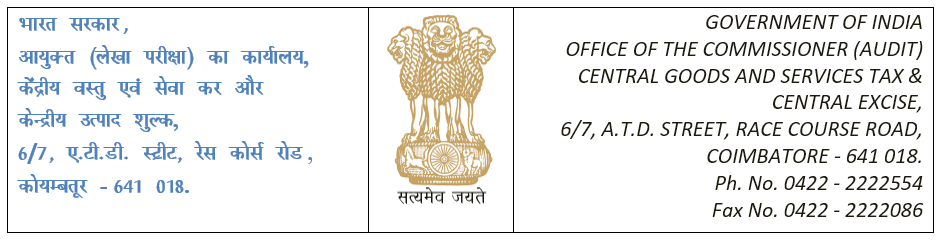 GADT/P-C/RPTS/OTH/111/2020-P AND C-O/o COMMR-CGST-ADT-COIMBATOREसेवा में / To,अपर महानिदेशक (लेखा परीक्षा) / The Additional Director General (Audit),(adg-dadtczu-cbec@nic.in),चेन्नई आंचलिक इकाई / Chennai Zonal Unit, 18 – सी, रुकमणी लक्ष्मीपति रोड / 18-C, Rukmini Lakshmipathy Road, रानी मेय्यामै हॉल, तीसरी मंज़िल, एग्मोर / Rani Meyyammai Hall, III Floor, Egmore,चेन्नई / Chennai – 600 008.महोदय / Sir,विषय : दिसंबर 2023 को समाप्त तिमाही के लिए निर्यातकों का उत्तर प्रतिदाय लेखा परीक्षा – तत्संबंधी Sub: Post Refund Audit of Exporters for the quarter ending December 2023-reg*******     वर्ष 2018 – 19 के लिए लेखा परीक्षा योजना को सूचित करते हुए दिनांक 13.06.2018 का  पत्र फा. सं. 381/209/2016 का संदर्भ लें । Please refer to the letter F.No. 381/209/2016 dated 13.06.2018 communicating Audit Plan for the year 2018-19.यह प्रस्तुत है कि कोयंबत्तूर लेखा परीक्षा आयुक्तालय के संबंध में दिसंबर 2023 को समाप्त तिमाही हेतु निर्यातकों की उत्तर प्रतिदाय लेखा परीक्षा की तिमाही रिपोर्ट को शून्य माना जाए ।It is submitted that the quarterly report for post refund audit of exporters may be treated as NIL in respect of Coimbatore Audit Commissionerate for the quarter ending December 2023.     यह आयुक्त, माल और सेवा कर एवं केन्द्रीय उत्पाद शुल्क (लेखा परीक्षा), कोयंबत्तूर के अनुमोदन से जारी किया जाता है ।    This is issued with the approval of The Commissioner of GST & Central Excise (Audit), Coimbatore.           भवदीय /   Yours faithfullyप्रतिलिपि प्रस्तुत / Copy Submitted To:-महानिदेशक (लेखा परीक्षा), सी. आर. बिल्डिंग, आई.पी. इस्टेट, नई दिल्ली नई दिल्ली The Director General (Audit), C.R.Buildings, I.P.Estate, New Delhi New Delhi – 110109  (dg.audit-cbec@nic.in)प्रधान मुख्य आयुक्त  / The Principal Chief Commissioner26/1 नुंगम्बाक्कम हाई रोड  /  Nungambakkam High Roadचेन्नई /  Chennai-600034(ccu-cexchn@nic.in)